Załącznik nr 5 do SIWZ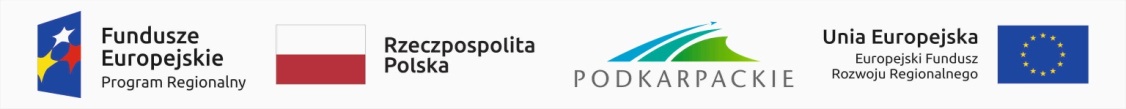 Znak sprawy:UMOWA   WZÓR                          zawarta w dniu .......................... r. w Horyńcu-Zdroju w wyniku rozstrzygnięcia przetargu nieograniczonego ogłoszonego w Biuletynie Zamówień Publicznych w dniu .......................... pod Nr ....................., pomiędzy:Centrum Rehabilitacji Rolników Kasy Rolniczego Ubezpieczenia Społecznego w Horyńcu-Zdroju, ul. Sanatoryjna 2, 37-620 Horyniec-Zdrój, NIP ………….zwanym dalej "Zamawiającym", który reprezentuje:Marta Langner -dyrektora ....................................................................................................................................................działającym na podstawie  ………………………………………  (KRS, lub inne dokumenty) 
nr  ...................................., NIP: ...................................., mającym swoją siedzibę 
w  ........................................       ul. ......................................   nr ……  zwanym dalej w tekście 
"Wykonawcą", którą(-ego) reprezentują:1..................................................2..................................................o następującej treści:§ 1Przedmiotem umowy jest ……………………… zwane dalej robotami.Roboty zostaną wykonane według dokumentacji projektowej, specyfikacji istotnych warunków zamówienia, oferty Wykonawcy. Dokumenty te stanowią integralną część umowy. Roboty muszą być wykonane zgodnie z obowiązującymi przepisami, normami oraz na ustalonych niniejszą umową warunkach.Zamawiający oświadcza, że posiada prawo do dysponowania nieruchomością na cele budowlane w postaci prawnego tytułu dzierżawy. Integralną częścią niniejszej umowy jest kosztorys  opracowany przez Wykonawcę metodą kalkulacji szczegółowej. Kosztorys ten zawiera m.in. nazwy własne produktów (producentów) przewidzianych do wbudowania materiałów, wyrobów systemowych urządzeń. Kosztorys ten jest jedynie dokumentem, który będzie wykorzystywany do obliczenia należnego wynagrodzenia Wykonawcy w przypadku odstąpienia od umowy, o którym mowa w § 12 umowy .§ 2Terminy wykonania i odbioru przedmiotu umowy ustala się następująco:rozpoczęcie realizacji przedmiotu umowy – 3 dni robocze po podpisaniu umowy i przekazaniu placu budowy,zakończenie całości robót do 31.12.2018 roku.Za termin zakończenia realizacji przedmiotu umowy uważa się datę podpisania protokołu odbioru końcowego potwierdzającego wykonanie przedmiotu umowy zgodnie z dokumentacją projektową, specyfikacją istotnych warunków zamówienia, ofertą Wykonawcy oraz obowiązującymi przepisami, o którym mowa w § 10 niniejszej umowy pod warunkiem dokonania przez Zamawiającego odbioru przedmiotu umowy.Termin zakończenia robót i przedmiotu umowy określony w ust. 1 niniejszego paragrafu może ulec zmianie w przypadkach opisanych w § 14 pkt.1.1 niniejszej umowy.Okoliczności, o których mowa w ust. 4 muszą być odnotowane w dzienniku budowy, udokumentowane stosownymi protokołami podpisanymi przez Kierownika Budowy i Inspektora Nadzoru oraz zaakceptowane przez Zamawiającego. W przedstawionych w ust. 4 okolicznościach, strony ustalą nowe terminy z tym, że maksymalny okres przesunięcia terminu zakończenia realizacji przedmiotu umowy równy będzie okresowi tych opóźnień. Strony mają prawo do zmiany terminu wielokrotnie z powodu zajścia okoliczności wskazanych w ust.4.§ 3Zamawiający przekaże Wykonawcy plac budowy w ciągu 3 dni roboczych od daty zawarcia umowy.W okresie realizacji robót, Wykonawca zadba, aby teren budowy pozostawał wolny od wszelkich przeszkód, a także o to, aby nie były na nim składowane zbędne wyroby budowlane i urządzenia, nadwyżki materiałów i urządzeń budowlanych itp. Wykonawca ponosi pełną odpowiedzialność za teren budowy z chwilą jego przejęcia. Wykonawca (wraz z ewentualnymi podwykonawcami) przy realizacji umowy oraz wszystkich prac budowlanych i porządkowych, zobowiązany jest do przestrzegania ustawy o utrzymaniu czystości w gminach. Wszystkie odpady budowlane i wytworzone śmieci, gruz, plastiki, farby, opakowania, folie itp. składowane będą wyłącznie w pojemnikach będących własnością Wykonawcy i przeznaczonych na ten cel. Wszelkie śmieci i odpady będą wywożone z terenu budowy przez Wykonawcę na jego koszt. Miejsce ustawienia pojemników należy uzgodnić z Zamawiającym. Najpóźniej w terminie 7 dni od zgłoszenia przedmiotu umowy do odbioru końcowego, Wykonawca oczyści i usunie z terenu budowy swój sprzęt, urządzenia i materiały budowlane, odpady i pozostałości po robotach oraz uporządkuje teren budowy i przygotuje do przekazania Zamawiającemu w stanie nie budzącym zastrzeżeń.W okresie realizacji umowy Wykonawca zadba o utrzymanie w czystości sąsiadujących z terenem budowy nieruchomości oraz dróg dojazdowych.Naruszenie obowiązków, o których mowa w ust.4-5  skutkować będzie zleceniem przez Zamawiającego sprzątania terenu budowy na wyłączny koszt i ryzyko Wykonawcy. § 4Strony ustalają, że obowiązującą formą wynagrodzenia za przedmiot umowy jest 
wynagrodzenie ryczałtowe w rozumieniu art. 632 Kodeksu cywilnego. W związku z tym 
Wykonawca oświadcza, że zapoznał się z dokumentacją projektową,  terenem budowy i zweryfikował ich kompletność, dokładność i wystarczalność dla wykonania robót. Wykonawca zobowiązuje się przed przystąpieniem do realizacji umowy oraz w trakcie jej wykonywania zawiadomić Zamawiającego o niemożliwości realizacji przedmiotu umowy inwestycji na podstawie otrzymanej dokumentacji lub zawiadomić o tym, iż realizacja przedmiotu umowy inwestycji na postawie dostarczonej dokumentacji spowoduje powstanie wadliwego obiektu, w terminie 7 dni od powzięcia o tych okolicznościach wiadomości. Ponadto w powyższym terminie Wykonawca zobowiązany jest poinformować Zamawiającego o wszelkich innych okolicznościach które mogą przeszkodzić w prawidłowej realizacji umowy. Nie spełnienie powyższego obowiązku przez Wykonawcę będzie skutkować jego odpowiedzialnością odszkodowawczą.Wysokość wynagrodzenia ryczałtowego, o którym mowa w ust. 1  wraz z podatkiem VAT, za realizację całości przedmiotu umowy zgodnie z ofertą Wykonawcy ustala się na kwotę ……….. zł brutto (słownie: ……………..). Kwota określona w ust. 2 zawiera wszelkie koszty niezbędne do zrealizowania przedmiotu umowy aż do czasu przekazania Zamawiającemu przedmiotu umowy, a wynikające wprost z dokumentacji projektowej, jak również w dokumentacji tej nie ujęte, bez których nie można wykonać zamówienia. § 4aWykonawca oświadcza, iż osoby realizujące przedmiot umowy, które wykonywać będą czynności faktycznie związane z przedmiotem umowy a opisane w specyfikacji istotnych warunków zamówienia zostaną zatrudnione na podstawie umowy o pracę, w wymiarze czasu pracy min. 1 etatu.Rodzaj czynności niezbędnych do realizacji przedmiotu umowy, których dotyczą wymagania zatrudnienia na podstawie umowy o pracę przez wykonawcę lub podwykonawcę osób wykonujących czynności w trakcie realizacji zamówienia - roboty ziemne, prace szalunkowe i betoniarskie, prace murarskie, wykonanie tynków i okładzin ściennych, wykonanie powłok malarskich, wykonanie posadzek.Wykonawca zobowiązuje się przekazać Zamawiającemu w terminie 10 dni od dnia podpisania umowy listę osób które świadczyć będą czynności  na rzecz zamawiającego 
o których mowa w ust 2 oraz kopie umów o pracę zawartych z tymi osobami zawierających imię i nazwisko, datę zawarcia umowy, rodzaj umowy o pracę oraz wymiar etatu oraz oświadczenie ww. osób, że są zatrudnione na podstawie umowy o pracę w rozumieniu przepisów ustawy z dnia 26 czerwca 1974 r. – Kodeks pracy z uwzględnieniem minimalnego wynagrodzenia za pracę ustalonego na podstawie art. 2 ust. 3–5 ustawy z dnia 10 października 2002 r. o minimalnym wynagrodzeniu za pracę przez cały okres realizacji przedmiotu zamówienia.Wykonawca na każde pisemne żądanie zamawiającego w terminie do 5 dni roboczych przedkładał będzie Zamawiającemu raport stanu i sposobu zatrudnienia ww. osób, oświadczenia zatrudnionych osób o otrzymaniu pensji, oraz dowody odprowadzenia składek ZUS, przez cały okres realizacji zamówienia.W przypadku konieczności zmiany w okresie trwania niniejszej umowy osób wykonujących czynności  w ramach przedmiotu umowy, Wykonawca zobowiązany jest do przekazania Zamawiającemu kopii umów o pracę  zawartych z tymi osobami  w terminie 7 dni od   dnia dokonania tej zmiany oraz zaktualizowania listy osób o której mowa w ust.3. Obowiązek wskazany w ust. 1 i 3 dotyczy także podwykonawców. Wykonawca zobowiązany jest w umowie z Podwykonawcą zobowiązać go do wypełniania powyższych obowiązków poprzez przedkładanie kopii umów o pracę osób realizujących czynności w ramach przedmiotu umowy  oraz listę tych osób, w ww. terminach, do Zamawiającego. Ust. 1, 2 i 3 w stosunku do Podwykonawców stosuje się odpowiednio.Nie dotrzymanie przez Wykonawcę powyższych wymogów będzie skutkowało możliwością naliczenia przez Zamawiającego kar umownych o których mowa w § 13.W przypadku dwukrotnego stwierdzenia przez Zamawiającego faktu wykonywania czynności związanych z realizacją przedmiotu umowy przez osoby nie zatrudnione na podstawie umowy o pracę ( niezależnie czy przez Wykonawcę czy Podwykonawcę), Zamawiający ma prawo odstąpić od umowy z winy Wykonawcy oraz naliczyć dodatkowo kary umowne jak za nienależne wykonanie zamówienia. § 5Ostateczne rozliczenie finansowe za wykonane roboty nastąpi fakturą końcową wystawioną po odbiorze końcowym potwierdzającym wykonanie przedmiotu umowy zgodnie z dokumentacją projektową, specyfikacją istotnych warunków zamówienia, ofertą Wykonawcy oraz obowiązującymi przepisami. Podstawą wystawienia faktury końcowej będzie pozytywny protokół odbioru przedmiotu zamówienia. Faktura końcowa będzie płatna po dostarczeniu wszystkich wymaganych niniejszą umową dokumentów. W przypadku wystąpienia opóźnienia w oddaniu przedmiotu umowy lub opóźnienia w usunięciu wad stwierdzonych przy odbiorze Wykonawca oświadcza, że wyraża zgodę, by wartość faktury końcowej została pomniejszona o wysokość kar umownych, ustalonych w oparciu o zapisy zamieszczone w § 13 umowy.Faktura za prace stanowiące przedmiot umowy będzie płatna przelewem na rachunek bankowy wskazany przez Wykonawcę na fakturze w terminie 30 dni od daty jej wystawienia.Za datę zapłaty wynagrodzenia ryczałtowego do którego odnosi się przedmiot umowy przyjmuje się datę obciążenia rachunku Zamawiającego.§ 6Zgodnie z zapisami art. 25 i 26 ustawy Prawo Budowlane  Zamawiający zapewnia Inspektora Nadzoru i upoważnia go do kontrolowania rozliczeń budowy. Inspektor Nadzoru nie jest upoważniony do dokonywania zmian treści niniejszej umowy.Wykonawca zapewnia Kierownika budowy w osobie.................., który będzie posiadał uprawnienia do sprawowania samodzielnych funkcji technicznych w budownictwie w zakresie kierowania robotami  budowlanymi bez ograniczeń w odpowiedniej specjalności.§ 7 Wykonawca nie może zlecić robót do wykonania podwykonawcom bez pisemnej zgody Zamawiającego. Wykonawca może zlecić część robót do wykonania podwykonawcom na zasadach zgodnych z niniejszą umową. Wykonanie robót przez podwykonawców nie zwalnia Wykonawcy od odpowiedzialności i zobowiązań wynikających z warunków niniejszej umowy. Wykonawca zlecając roboty podwykonawcom, zobowiązany jest bezwzględnie przestrzegać przepisów wynikających z art. 6471 Kodeksu cywilnego.Wykonawca może przystąpić do realizacji umów z podwykonawcą robót budowlanych, po równoczesnym spełnieniu niżej podanych warunków:zgłoszeniu podwykonawcy Zamawiającemunie zgłoszenia przez Zamawiającego sprzeciwu do przedłożonej umowy o podwykonawstwo której przedmiotem są roboty budowlane.Wykonawca, podwykonawca lub dalszy podwykonawca zamówienia na roboty budowlane zamierzający zawrzeć umowę o podwykonawstwo, której przedmiotem są roboty budowlane, jest obowiązany w trakcie realizacji zamówienia publicznego na roboty budowlane, do przedłożenia Zamawiającemu projektu tej umowy, przy czym podwykonawca lub dalszy podwykonawca jest obowiązany dołączyć zgodę Wykonawcy na zawarcie umowy o podwykonawstwo o treści zgodnej z projektem umowy.Termin zapłaty wynagrodzenia podwykonawcy lub dalszemu podwykonawcy przewidziany w umowie o podwykonawstwo nie może być dłuższy niż 20 dni od dnia doręczenia Wykonawcy, podwykonawcy lub dalszemu podwykonawcy faktury lub rachunku, potwierdzających wykonanie zleconej podwykonawcy lub dalszemu podwykonawcy dostawy, usługi lub roboty budowlanej.Zamawiający, w terminie 14 dni od otrzymania projektu umowy, zgłasza pisemne zastrzeżenia do projektu umowy o podwykonawstwo, której przedmiotem są roboty budowlane.Niezgłoszenie pisemnych zastrzeżeń do przedłożonego projektu umowy o podwykonawstwo, której przedmiotem są roboty budowlane, w terminie określonym w § 7 ust. 6 uważa się za akceptację projektu umowy przez Zamawiającego.Wykonawca, podwykonawca lub dalszy podwykonawca zamówienia na roboty budowlane przedkłada Zamawiającemu poświadczoną za zgodność z oryginałem kopię zawartej umowy o podwykonawstwo, której przedmiotem są roboty budowlane, w terminie 7 dni od dnia jej zawarcia.Zamawiający, w terminie 14 dni od otrzymania umowy, zgłasza pisemny sprzeciw do umowy o podwykonawstwo, której przedmiotem są roboty budowlane, w przypadkach, o których mowa w § 7 ust. 6. Niezgłoszenie pisemnego sprzeciwu do przedłożonej umowy o podwykonawstwo, której przedmiotem są roboty budowlane, w terminie 14 dni od otrzymania, uważa się za akceptację umowy przez Zamawiającego.Wykonawca, podwykonawca lub dalszy podwykonawca zamówienia na roboty budowlane przedkłada Zamawiającemu poświadczoną za zgodność z oryginałem kopię zawartej umowy o podwykonawstwo, której przedmiotem są dostawy lub usługi, w terminie 7 dni od dnia jej zawarcia, z wyłączeniem umów o podwykonawstwo o wartości mniejszej niż 0,5% wartości niniejszej umowy.Przepisy pkt 2–9 stosuje się odpowiednio do zmian umowy o podwykonawstwo.Zgłoszenie przez Zamawiającego pisemnego sprzeciwu lub zastrzeżenia oznacza bezskuteczność wobec Zamawiającego umowy zawartej pomiędzy Wykonawcą a podwykonawcą lub dalszym podwykonawcą.Umowy z podwykonawcami lub dalszymi podwykonawcami powinny być zawarte w formie pisemnej pod rygorem nieważności.Realizacja przedmiotu umowy w podwykonawstwie i w dalszym podwykonawstwie nie zwalnia Wykonawcy z odpowiedzialności za wykonanie obowiązków wynikających z Umowy lub wymogów prawa. Wykonawca odpowiada za działania i zaniechania podwykonawców i dalszych podwykonawców jak za własne. Jeżeli podwykonawca lub dalszy podwykonawca wykonuje przedmiot umowy w sposób 
powodujący naruszenie Umowy przez Wykonawcę, Zamawiający może żądać od Wykonawcy, aby podwykonawca lub dalszy podwykonawca zaprzestał na oznaczony czas albo na stałe wykonywania części albo całości powierzonych mu robót budowlanych, dostaw. W przypadkach, o których mowa powyżej, Wykonawca obowiązany jest bezzwłocznie rozwiązać albo zmienić zawartą z podwykonawcą lub dalszym podwykonawca umowę lub zapewnić bezzwłoczne rozwiązanie albo zmianę umowy zawartej przez podwykonawcę z dalszym podwykonawcą. Na żądanie Zamawiającego umowy takie zostaną rozwiązane. Wykonawca zobowiązany jest zawiadamiać niezwłocznie Zamawiającego o wszelkich sporach z podwykonawcami lub dalszymi podwykonawcami i postępowaniach sądowych z udziałem Wykonawcy, podwykonawcy lub dalszego podwykonawcy toczących się w związku z realizacją Umowy. Rozliczenie z Wykonawcą w przypadku realizacji przedmiotu zamówienia za pomocą podwykonawców lub dalszych podwykonawców robót budowlanych, dostaw i usług wobec, których spełnione zostały warunki określone w § 7 pkt. 2-9 następować będą w następujący sposób:w przypadku faktury końcowej, z której Wykonawca zobowiązany jest do przekazania należności podwykonawcom, dalszym podwykonawcom Wykonawca w terminie 10 dni przed upływem terminu płatności faktury końcowej przez Zamawiającego przedłoży Zamawiającemu oryginały oświadczeń wszystkich podwykonawców i/lub dalszych podwykonawców, że wszystkie ich należności z tytułu zrealizowanych przez nich części przedmiotu umowy zostały zapłacone przez Wykonawcę oraz dowody dokonania zapłaty należności na rzecz podwykonawców, dalszych podwykonawców w postaci potwierdzenia przelewów. Brak przekazania przez Wykonawcę ww. dokumentów spowoduje zatrzymanie z faktury końcowej wynagrodzenia należnego podwykonawcom lub dalszym podwykonawcom, do momentu spełnienia tego warunku tj. przedłożenia Zamawiającemu  dokumentów, o których mowa powyżej. W przypadku braku przedłożenia Zamawiającemu przez Wykonawcę wyżej opisanych dokumentów Zamawiający nie jest zobowiązany do zapłaty na rzecz Wykonawcy, podwykonawcy, dalszego podwykonawcy należności wskazanych w fakturze końcowej. Po przedłożeniu ww. dokumentów Zamawiający dokonuje zapłaty z faktury końcowej na rzecz Wykonawcy, podwykonawcy, dalszego wykonawcy w terminie 30 dni od dnia przedłożenia ww. dokumentów. Zamawiający wzywa Wykonawcę w terminie 7 dni o zgłoszenie pisemnych uwag oraz dowodów na poparcie twierdzeń Wykonawcy, w przypadku zgłoszenia do Zamawiającego przez podwykonawcę lub dalszego podwykonawcę, którzy zawarli zaakceptowaną przez Zamawiającego umowę o podwykonawstwo, której przedmiotem są roboty budowlane, lub którzy zawarli przedłożoną Zamawiającemu umowę o podwykonawstwo, której przedmiotem są dostawy lub usługi, wymagalnych roszczeń o zapłatę z tytułu wykonanych robót budowlanych, dostaw lub usług, z powodu uchylenia się od obowiązku zapłaty przez Wykonawcę.W przypadku podjęcia przez Zamawiającego decyzji o dokonaniu bezpośredniej płatności na rzecz podwykonawcy lub dalszego podwykonawcy, Zamawiający dokonuje płatności w terminie 30 dni od dnia zgłoszenia roszczenia przez podwykonawcę lub dalszego podwykonawcę do Zamawiającego.Zamawiający o dokonaniu płatności o której mowa w § 7 ust. 21 informuje zobowiązanego do zapłaty Wykonawcę oraz potrąca kwotę wypłaconego wynagrodzenia z wynagrodzenia należnego Wykonawcy. Zobowiązanie Zamawiającego do zapłaty wynagrodzenia na rzecz Wykonawcy, wygasa do wysokości kwoty zapłaconej bezpośrednio podwykonawcy lub dalszemu podwykonawcy. Zapłata wynagrodzenia na rzecz podwykonawców lub dalszych podwykonawców obejmuje wyłącznie należne wynagrodzenie bez odsetek.Wykonawca w powyższym zakresie upoważnia na podstawie Umowy Zamawiającego do 
płatności na rzecz podwykonawców lub dalszych podwykonawców. Postanowienia dotyczące podwykonawców stosuje się odpowiednio do dalszych podwykonawców. § 8Wykonawca wnosi zabezpieczenie należytego wykonania przedmiotu umowy w wysokości 5 % ceny oferty brutto zaokrąglonej do 1000 zł w dół, co stanowi kwotę w wysokości: ........................zł  ..............................................................................................Zabezpieczenie należytego wykonania umowy ma obejmować wszystkie roszczenia jakie przysługują Zamawiającemu z tytułu niewykonania lub nienależytego wykonania umowy oraz wszystkich roszczeń przysługujących mu z tytułu rękojmi wobec Wykonawcy. Zabezpieczenie zostało  wniesione w formie: ............................................................ W przypadku niewykonania lub nienależytego wykonania przedmiotu umowy lub nieusunięcia wad przedmiotu umowy, zabezpieczenie wniesione w pieniądzu wraz z powstałymi odsetkami staje się własnością Zamawiającego i będzie wykorzystane do zgodnego z umową wykonania robót i do pokrycia roszczeń tego wynikających, w tym z tytułu rękojmi za wady.§ 9W okresie realizacji umowy Wykonawca zobowiązuje się do ubezpieczenia budowy i robót z tytułu szkód, które mogą zaistnieć w związku ze zdarzeniami losowymi o charakterze niszczycielskim pochodzenia naturalnego lub powstałych w wyniku działań człowieka, oraz od odpowiedzialności cywilnej przez cały czas trwania niniejszej umowy. Ubezpieczeniu podlegają w szczególności:w zakresie zdarzeń losowych od odpowiedzialności cywilnej w zakresie prowadzonej działalności związanej z przedmiotem zamówienia.Wykonawca ma obowiązek, przed rozpoczęciem robót, przedłożyć dokument ubezpieczeniowy na kwoty, zakres oraz termin wskazany w niniejszym paragrafie. W przypadku przedłużenia terminu realizacji umowy, Wykonawca ma obowiązek dokonać przedłużenia umowy ubezpieczenia albo jeśli nie jest to możliwe, do wniesienia nowej polisy ubezpieczeniowej na okres wynikający z aneksu do umowy i przedłożenia stosownego dokumentu z zachowaniem ciągłości okresu ubezpieczenia.Dokument ubezpieczenia każdorazowo podlega ocenie przez Zamawiającego i może być złożony w formie kserokopii, potwierdzonej za zgodność z oryginałem.W przypadku niewypełnienia przez Wykonawcę obowiązków wskazanych w niniejszym paragrafie. Zamawiający może odstąpić od umowy albo ubezpieczyć Wykonawcę na jego koszt. Koszty poniesione na ubezpieczenie Wykonawcy, Zamawiający potrąci z wynagrodzenia Wykonawcy, a gdyby potrącenie to nie było możliwe – z zabezpieczenia należytego wykonania umowy. Odstąpienie od umowy z przyczyn, o których mowa w niniejszym ustępie, stanowi odstąpienie z przyczyn zawinionych przez Wykonawcę.Z treści polisy ubezpieczeniowej w zakresie określonym w § 9 ustęp 1 pkt a winno wynikać, iż dotyczy ona wyłącznie przedmiotu niniejszej umowy oraz iż umowa ubezpieczenia jest zawarta   na czas realizacji niniejszej umowy. § 10Po wykonaniu przedmiotu umowy Wykonawca zgłosi na piśmie Zamawiającemu gotowość do odbioru całości przedmiotu zamówienia. Podstawą do  zgłoszenia będzie faktyczne wykonanie robót potwierdzone przez Inspektora Nadzoru oraz zrealizowanie przedmiotu umowy.Zamawiający w ciągu 5 dni od daty zgłoszenia powoła Komisję Odbiorową. O powyższym zostanie powiadomiony Wykonawca z zaproszeniem do udziału w pracach Komisji.Odbioru końcowego potwierdzającego należyte wykonanie przedmiotu umowy Komisja dokona w terminie do 7 dni od daty jej powołania.Na co najmniej 5 dni przed zakończeniem czynności odbioru końcowego robót/przedmiotu umowy Wykonawca przedłoży Zamawiającemu dokumentację powykonawczą oraz wszystkie dokumenty pozwalające na ocenę prawidłowości wykonania umowy (koszt ich uzyskania obciąża wykonawcę).Po przeprowadzeniu czynności odbiorowych i stwierdzeniu zrealizowania przedmiotu umowy zgodnie z dokumentacją projektową, specyfikacją istotnych warunków zamówienia, ofertą Wykonawcy oraz obowiązującymi przepisami, Komisja Odbiorowa podpisuje protokół odbioru końcowego. Pozytywny protokół odbioru końcowego stanowi podstawę do ostatecznego rozliczenia niniejszej umowy.Jeżeli w toku czynności odbioru końcowego przedmiotu umowy zostaną stwierdzone wady, to Zamawiający może zażądać ich usunięcia wyznaczając odpowiedni termin.  Fakt usunięcia wad zostanie stwierdzony protokolarnie przy udziale stron umowy.Jeżeli Wykonawca w wyznaczonym przez Zamawiającego terminie nie usunie wad, wówczas Zamawiający może od umowy odstąpić albo powierzyć jej poprawienie innej osobie na koszt i niebezpieczeństwo Wykonawcy. Powstałe z tego tytułu koszty Zamawiający może pokryć z zabezpieczenia należytego wykonania umowy lub potrącić z wynagrodzenia Wykonawcy.§ 11Strony postanawiają, iż odpowiedzialność Wykonawcy z tytułu rękojmi za wady fizyczne każdego z elementów przedmiotu umowy, w tym na wbudowane urządzenia i materiały oraz z tytułu gwarancji jakości każdego z elementów przedmiotu umowy, wynosi …. miesięcy licząc od dnia odbioru końcowego całego przedmiotu umowy. Realizacja uprawień wynikających z rękojmi będzie wykonywana zgodnie z przepisami Kodeksu Cywilnego. W okresie gwarancyjnym nie częściej niż co 12 miesięcy Zamawiający wyznaczać będzie przeglądy gwarancyjne, w których winien uczestniczyć przedstawiciel Wykonawcy. Z przeglądów gwarancyjnych zostaną spisane protokoły. Zamawiający wyznaczy też ostateczny, gwarancyjny przegląd z udziałem przedstawiciela Wykonawcy przed upływem terminu gwarancji ustalonego w umowie. O terminach przeglądów gwarancyjnych Zamawiający poinformuje Wykonawcę co najmniej 5 dni przed wyznaczonym terminem.Jeżeli w okresie gwarancji producent wbudowanych elementów lub urządzeń wymaga konserwacji i płatnych przeglądów, ich koszt obciąża Wykonawcę i Wykonawca zobowiązuje się do ich wykonania.W okresie gwarancyjnym Wykonawca zobowiązuje się do bezpłatnego usunięcia powstałych wad (usterek), w terminie wskazanym przez Zamawiającego. O usunięciu wad Wykonawca zawiadamia Zamawiającego na piśmie.Usunięcie wady (usterki) będzie stwierdzone protokolarnie po uprzednim zawiadomieniu przez Wykonawcę Zamawiającego o jej usunięciu.Jeżeli z jakiegokolwiek powodu leżącego po stronie Wykonawcy nie usunie on wady (usterki) w wyznaczonym terminie, Zamawiający ma prawo usunąć powstałe wady (usterki) na koszt i niebezpieczeństwo Wykonawcy. W tym wypadku Wykonawca zobowiązany jest pokryć powstałe koszty w terminie 7 dni od dnia przedłożenia przez Zamawiającego wezwania do zapłaty. Brak zapłaty lub odmowa, uprawnia Zamawiającego do potrącenia powstałych kosztów z zabezpieczenia należytego wykonania umowy lub żądania zapłaty przez Wykonawcę poniesionych kosztów.Uprawnienia z tytułu gwarancji dotyczące urządzeń i materiałów będą realizowane w miejscu ich montażu. W przypadku konieczności ich transportu będzie się to dokonywać staraniem i na koszt Wykonawcy.§ 12Zamawiającemu przysługuje prawo odstąpienia od umowy w okolicznościach wskazanych poniżej oraz wskazanych w treści niniejszej umowy:w razie wystąpienia istotnej zmiany okoliczności powodującej, że wykonanie umowy nie leży w interesie publicznym, czego nie można było przewidzieć w chwili zawarcia umowy – odstąpienie od umowy w tym przypadku może nastąpić w terminie 30 dni od powzięcia wiadomości o powyższych okolicznościach,Wykonawca nie rozpoczął robót bez uzasadnionych przyczyn oraz nie kontynuuje ich, pomimo wezwania Zamawiającego złożonego na piśmie,Wykonawca przerwał realizację robót z przyczyn leżących po stronie Wykonawcy i przerwa ta trwa dłużej niż jeden tydzień,Wykonawca wykonuje roboty wadliwie, niezgodnie z warunkami przetargu, stosuje materiały niezgodne z wymaganiami oraz nie reaguje na polecenia Inspektora Nadzoru i Zamawiającego. w przypadku gdy czynność wskazana w § 7 ust. 21(zapłata należności na rzecz podwykonawcy lub dalszego podwykonawcy) zostanie powtórzona przez Zamawiającego lub dokonane płatności lub płatność na rzecz podwykonawców lub dalszych podwykonawców przekracza kwotę stanowiącą 5% wartości niniejszej umowy, Zamawiający ma prawo do odstąpienia od umowy z przyczyn leżących po stronie Wykonawcy, jeżeli Wykonawca dopuszcza się  naruszenia umowy i nie usunie skutków naruszenia w 14 dniowym okresie naprawczym udzielonym przez Zamawiającego w pisemnym wezwaniu do usunięcia naruszenia. Okres naprawczy zaczyna biec od dnia doręczenia wezwania do usunięcia naruszenia umowy. Wykonawcy przysługuje prawo odstąpienia od umowy, jeżeli:Zamawiający odmawia, bez uzasadnionej przyczyny, odbioru robót lub odmawia podpisania protokołu odbioru robót,Zamawiający zawiadomi Wykonawcę, iż wobec zaistnienia uprzednio nieprzewidzianych okoliczności nie będzie mógł spełnić swoich zobowiązań wobec Wykonawcy.Odstąpienie od umowy winno nastąpić w formie pisemnej pod rygorem nieważności takiego oświadczenia i powinno zawierać uzasadnienie. Odstąpienie od umowy może nastąpić w terminie 30 dnia od dnia zajścia zdarzenia uzasadniającego odstąpienie.W przypadku odstąpienia od umowy, Wykonawcę oraz Zamawiającego obciążają następujące obowiązki: w terminie 30 dni od daty odstąpienia od umowy, Wykonawca przy udziale Zamawiającego sporządzi szczegółowy protokół inwentaryzacji robót w toku, według stanu na dzień odstąpienia; Wykonawca zabezpieczy przerwane roboty w zakresie obustronnie uzgodnionym na koszt tej strony, z winy której nastąpiło odstąpienie od umowy, Wykonawca sporządzi wykaz tych materiałów, konstrukcji lub urządzeń, które zakupiono w związku z realizacja inwestycji będącej przedmiotem niniejszej umowy, a które nie mogą być wykorzystane przez Wykonawcę do realizacji innych robót nie objętych niniejszą umową, jeżeli odstąpienie od umowy nastąpiło z przyczyn niezależnych od WykonawcyWykonawca niezwłocznie, najpóźniej w terminie 14 dni, usunie na swój koszt z terenu budowy urządzenia przez niego dostarczone lub wzniesione a nie dotyczące przedmiotu umowy,Zamawiający w razie odstąpienia od umowy z przyczyn, za które Wykonawca nie ponosi odpowiedzialności, zobowiązany jest w terminie 14 dni do: dokonania odbioru robót przerwanych oraz zapłaty wynagrodzenia za roboty, które zostały wykonane do dnia odstąpienia od umowy, odkupienia materiałów, konstrukcji lub urządzeń, określonych w ust. 4 lit. c, po cenach przedstawionych w kosztorysach, o których mowa w § 1 ust. 3 umowy; rozliczenia się z Wykonawcą z tytułu nierozliczonych w inny sposób kosztów budowy obiektów zaplecza, urządzeń związanych z zagospodarowaniem i uzbrojeniem terenu budowy, chyba, że Wykonawca wyrazi zgodę na przejęcie tych obiektów i urządzeń, przejęcia od Wykonawcy pod swój dozór terenu budowy. Sposób obliczenia należnego wynagrodzenia Wykonawcy z tytułu wykonania części umowy będzie następujący: obliczenie wykonanej części nastąpi na podstawie kosztorysów powykonawczych, przygotowanych przez Wykonawcę, a zatwierdzonych przez Zamawiającego. Kosztorysy te opracowane będą w oparciu o następujące założenia:ceny jednostkowe robót zostaną przyjęte z kosztorysów, o których mowa w § 1 ust. 3 umowy, 
a ilości wykonanych robót zgodnie z dokonanymi obmiarami,w przypadku, gdy nie będzie możliwe rozliczenie danej roboty w oparciu o ww. zapisy, brakujące ceny czynników produkcji zostaną przyjęte z zeszytów SEKOCENBUD (jako średnie dla województwa podkarpackiego) za okres ich wbudowania, podstawą do określenia  nakładów rzeczowych będą KNR-y, w przypadku braku odpowiednich pozycji – KNNR-y, a następnie wycena indywidualna Wykonawcy zatwierdzona przez Inspektora Nadzoru i Zamawiającego.Wynagrodzenie należne Wykonawcy za zabezpieczenie przerwanych prac nastąpi na podstawie kosztorysów powykonawczych przygotowanych przez Wykonawcę, a zatwierdzonych przez inspektora nadzoru i Zamawiającego zgodnie z zapisami zamieszczonymi w ust. 6 niniejszego paragrafu.§ 13Zamawiający może żądać od Wykonawcy kary umownej:za odstąpienie od umowy przez Zamawiającego z przyczyn, za które odpowiedzialność ponosi Wykonawca - w wysokości 10% wynagrodzenia umownego brutto za przedmiot  niniejszej umowy;za opóźnienie w oddaniu przedmiotu umowy – w wysokości 0,5 % wynagrodzenia umownego brutto za przedmiot  niniejszej umowy za każdy dzień opóźnienia;za opóźnienie w usunięciu wad stwierdzonych przy odbiorze - w wysokości 0,5 % wynagrodzenia umownego brutto za przedmiot niniejszej umowy za każdy dzień opóźnienia, liczonego od dnia wyznaczonego na usunięcie wad.za opóźnienie w zapłacie wynagrodzenia podwykonawcy lub dalszemu podwykonawcy – w wysokości 0,5 % wynagrodzenia umownego brutto wynikającego z umowy zawartej  przez Wykonawcę z podwykonawcą, za każdy dzień opóźnienia;za nieprzedłożenie do zaakceptowania projektu umowy o podwykonawstwo, której przedmiotem są roboty budowlane, lub projektu jej zmiany jak również za nieprzedłożenie poświadczonej za zgodność z oryginałem kopii umowy o podwykonawstwo lub jej zmiany i rozpoczęcie realizacji tychże umów bez spełnienia wymagań określonych w §7 ust.2-10 w wysokości 5 % wartości wynagrodzenia umownego brutto za przedmiot  niniejszej umowy za każdy nieprzedłożony projekt umowy, projekt zmiany umowy, kopię umowy o podwykonawstwo poświadczoną za zgodność z oryginałem; rozpoczęcie realizacji umów o podwykonawstwo bez spełnienia wymagań określonych w §7 ust.2-10 w wysokości 1 % wartości wynagrodzenia umownego brutto za przedmiot  niniejszej umowy, za każdy nieprzedłożony projekt umowy, projekt zmiany umowy, kopię umowy o podwykonawstwo poświadczoną za zgodność z oryginałem;za nie wprowadzenie zmiany w zakresie terminu zapłaty wynagrodzenia w umowie 
o podwykonawstwo w terminie wskazanym przez Zamawiającego, jeżeli termin zapłaty wynagrodzenia jest dłuższy niż określony w §7 ust.5.– w wysokości 0,5 % wynagrodzenia umownego brutto za przedmiot  niniejszej umowy za każdy dzień opóźnieniaza każdy przypadek nie przedstawienia informacji  o których mowa w § 4a ust. 3 i 4 umowy wykonawca zapłaci zamawiającemu karę w wysokości 500,00 zł brutto za każdy rozpoczęty dzień opóźnienia w przedstawieniu informacji. za każdy przypadek dopuszczenia przez Wykonawcę do realizacji czynności objętych przedmiotem umowy przez osoby nie zatrudnione na podstawie umowy o pracę, w wysokości 500,00 zł bruttoW przypadku niezatrudnienia przy realizacji zamówienia liczby osób wymaganej przez zamawiającego, wykonawca będzie zobowiązany do zapłacenia kary umownej zamawiającemu, w wysokości 500,00 zł brutto, za każdą niezatrudnioną osobę poniżej liczby wymaganej przez zamawiającego liczone za każdy dzień w którym Wykonawca nie utrzymuje wymaganego stanu zatrudnienia.Zamawiający zapłaci Wykonawcy karę umowną:za odstąpienie od umowy przez Wykonawcę z przyczyn, za które ponosi odpowiedzialność Zamawiający – w wysokości 10 % wynagrodzenia umownego brutto, za wyjątkiem sytuacji, o której mowa w art. 145 ustawy Prawo zamówień publicznych Kary umowne, dotyczące opóźnienia w oddaniu przedmiotu zamówienia oraz za opóźnienie w usunięciu wad stwierdzonych przy odbiorze, będą potrącane z faktury końcowej Wykonawcy  bez konieczności uzyskiwania zgody Wykonawcy.Zamawiający ma  prawo dochodzić od Wykonawcy odszkodowania uzupełniającego ponad wysokość kar umownych określonych w niniejszej umowie  i niezależnie od wysokości naliczonych kar umownych.Naliczenie kary umownej z jednego tytułu nie wyklucza możliwości naliczenia kar umownych z innych tytułów wskazanych w ust. 1.Zamawiający może usunąć, w zastępstwie Wykonawcy i na jego koszt, wady nieusunięte 
w wyznaczonym terminie.Wykonawca przyjmuje do wiadomości, że : Roboty objęte niniejszą umową będą objęte dofinansowaniem na podstawie umowy o dofinansowanie projektu pn. „Rozbudowa potencjału uzdrowiskowego ……………………..” działanie 6.1 Rozwój potencjału endogenicznego regionu w ramach Regionalnego Programu Operacyjnego Województwa Podkarpackiego na lata 2014 – 2020. Jeżeli na skutek działań lub zaniechań Wykonawcy, a w szczególności zwłoki w realizacji umowy, zaniechania realizacji umowy lub nienależytego wykonywania umowy, dofinansowanie o którym mowa w ust 7 nie zostanie przyznane lub zostanie cofnięte, Wykonawca niezależnie od kar umownych wymienionych w  ust. 1 zapłaci Zamawiającemu odszkodowanie w wysokości równej wartości dofinansowania.§ 14Wszelkie zmiany treści umowy mogą być dokonywane wyłącznie w formie aneksu podpisanego przez obie strony, pod rygorem nieważności , a w przypadku zmian dotyczących terminu, zakresu, wynagrodzenia i organizacyjnych w przypadkach wystąpienia następujących okoliczności zmiany terminu wykonania umowy - w przypadkach gdy:  Zamawiający z ważnych przyczyn, niedających się przewidzieć w chwili zawarcia umowy, wstrzyma wykonywanie prac lub przedłuża się termin bieżącego ich uzgodnienia. W takim przypadku termin wykonania przedmiotu umowy zostanie przesunięty o ilość dni równą okresowi wstrzymania prac lub uzgodnień trwających powyżej 5 dni,  wystąpienia okoliczności, których strony umowy nie były w stanie przewidzieć, pomimo zachowania należytej staranności oraz  wystąpienia przeszkód formalno-prawnych niezależnych od Stron umowy,   wystąpiły zjawiska związane z działaniem siły wyższej (klęska żywiołowa,  itp.),   wystąpiły warunki atmosferyczne uniemożliwiające prowadzenie robót lub odbiorów,   powstały opóźnienia z przyczyn leżących po stronie Zamawiającego;Wystąpienie którejkolwiek z wymienionych wyżej okoliczności w zakresie mającym wpływ na przebieg realizacji zamówienia,  skutkuje tym, iż termin wykonania umowy może ulec odpowiedniemu  przedłużeniu o czas niezbędny do zakończenia wykonania jej przedmiotu w sposób należyty.zmiany umówionego zakresu robót - w przypadku: koniecznych lub uzasadnionych zmian w dokumentacji projektowej powstałych z przyczyn niemożliwych do przewidzenia,zamiany materiałów lub urządzeń objętych niniejszą umową pod warunkiem, że zmiany te będą korzystne dla Zamawiającego konieczności wykonania rozwiązań równoważnych wynikających z uwarunkowań technologicznych lub użytkowych,ograniczenia finansowego po stronie Zamawiającego z przyczyn od niego niezależnych, zmiany organizacyjnej polegającej na zmianie osób, podwykonawców, grup wykonawców i innych podmiotów współpracujących przy realizacji zamówienia pod warunkiem, że ich uprawnienia, potencjał ekonomiczny, wykonawczy i doświadczenie nie są gorsze od tych, jakie posiadają podmioty zamieniane. Zmiany te mogą nastąpić z przyczyn organizacyjnych pod warunkiem, że osoby podwykonawcy, grupy wykonawców i innych podmiotów spełniają wszystkie wymogi wynikające z SIWZ i złożonej oferty.1.4 zmiany wynagrodzenia zmiany urzędowej stawki podatku VAT,ograniczenia zakresu robót. 2.	Wystąpienie którejkolwiek z wymienionych w ust. 1. ppkt. 1.1 - 1.4 okoliczności nie stanowi bezwzględnego zobowiązania Zamawiającego do dokonania takich zmian, ani nie może stanowić podstawy roszczeń Wykonawcy do ich dokonania. 3. 	Zamawiający dopuszcza możliwość niezrealizowania pełnego zakresu robót w sytuacji,  której nie można było przewidzieć w chwili zawarcia umowy, a nie powstałych z winy Zamawiającego ani Wykonawcy, maksymalnie do 20% wartości umowy.§ 15W sprawach nieuregulowanych niniejszą umową mają zastosowanie odpowiednie przepisy ustawy Prawo zamówień publicznych, Prawa budowlanego wraz z aktami wykonawczymi oraz Kodeksu cywilnego.§ 16Wykonawca nie jest uprawniony do przeniesienia swoich praw i zobowiązań z tytułu niniejszej umowy na inny podmiot bez uzyskania pisemnej zgody Zamawiającego pod rygorem nieważności tej czynności.Ewentualne spory powstałe na tle wykonania przedmiotu umowy strony poddają rozstrzygnięciu sądom powszechnym właściwym dla siedziby Zamawiającego.§ 17Umowę sporządzono w 2-ch jednobrzmiących egzemplarzach, po jednym egzemplarzu dla każdej ze Stron.Dokumenty stanowiące integralną część umowy:Dokumentacja projektowa.Specyfikacja Istotnych Warunków Zamówienia.Oferta WykonawcyZałączniki do umowy:Potwierdzenie złożenia zabezpieczenia należytego wykonania umowy.Polisy:ubezpieczenia budowy i robót   oraz od odpowiedzialności cywilnej (zgodnie z ustaleniami § 9 niniejszej umowy).Umowa konsorcjum (jeśli dotyczy).Wzór oświadczenia Wykonawcy do faktury końcowej.ZAMAWIAJĄCY:							WYKONAWCA:			Załącznik nr    do umowy nr ……..OŚWIADCZENIE  (załącznik do faktury końcowej)Wykonawca i podwykonawca/y zadania inwestycyjnego pn.……………..  realizowanego na podstawie umowy nr........ z dnia....... zawartej pomiędzy Zamawiającym i Wykonawcą oświadczają, że należności za roboty budowlane wynikające z w/w umowy, wykonane w charakterze podwykonawstwa zostały zapłacone (w załączeniu dowody zapłaty) w całości na rzecz wszystkich podwykonawców i dalszych podwykonawców jak również wszelkie roszczenia podwykonawcy/ów i dalszych podwykonawców wynikające z tej umowy zostały zaspokojone w całości.Wykonawca i podwykonawca oświadczają, iż należności z tytułu podwykonawstwa na w/w zadaniu obejmowały  następujące roboty budowlane, dostawy i usługi1.  (podwykonawca nazwa) …………………………… roboty dotyczące ……………..……. na wartość ………………. złotych brutto2.  (podwykonawca nazwa) …………………………… roboty dotyczące ……………..……. na wartość ………………. złotych brutto Równocześnie jako wykonawca oświadczam, że przy realizacji robót budowlanych objętych umową nr …….. , fakturą końcową nr ……………… z dnia ……………………………… nie pracowali ani nie uczestniczyli inni podwykonawcy lub dalsi podwykonawcy.			Wykonawca                       		   Podwykonawca/y				……………				…………………..	………………… dnia …………  